Publicado en Madrid el 21/03/2016 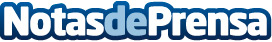 El auge de las ready made en Reino Unido antes del BrexitParticulares y empresas españolas se lanzan a la compra de estas sociedades creadas pero inactivas en Reino Unido para aprovecharse de las ventajas fiscales y poder operar en el norte de Europa antes de un posible BrexitDatos de contacto:Foster Swiss91 290 75 25Nota de prensa publicada en: https://www.notasdeprensa.es/el-auge-de-las-ready-made-en-reino-unido-antes Categorias: Finanzas http://www.notasdeprensa.es